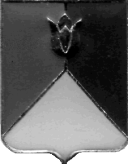 РОССИЙСКАЯ ФЕДЕРАЦИЯ  АДМИНИСТРАЦИЯ КУНАШАКСКОГО МУНИЦИПАЛЬНОГО РАЙОНАЧЕЛЯБИНСКОЙ  ОБЛАСТИПОСТАНОВЛЕНИЕОт 14.04. 2016 г. № 429          В соответствии с Федеральным законом  от 06.10.2003 г. № 131-ФЗ «Об общих принципах организации местного самоуправления в Российской Федерации» 	П О С Т А Н О В Л Я Ю:1. Внести и утвердить прилагаемые изменения, которые вносятся в муниципальную программу «Газификация в Кунашакском муниципальном районе на 2016 – 2018 годы» утвержденную постановлением администрации Кунашакского муниципального района от 16.10.2015г. №2000 «Об утверждении муниципальной программы «Газификация в Кунашакском муниципальном районе на 2016 – 2018 годы»» (приложение).	2. Начальнику отдела аналитики и информационных технологий администрации Кунашакского муниципального района (Ватутин В.Р.) опубликовать настоящее постановление в средствах массовой информации.	3. Организацию выполнения настоящего постановления возложить на первого заместителя Главы Кунашакского муниципального района  Р.Г. Галеева.Глава района                                                                                             С.Н. АминовПриложениек постановлению администрацииКунашакского муниципального районаОт _______ 2016 г. №_____Изменения, которые вносятся в муниципальную программу «Газификация в Кунашакском муниципальном районе на 2016 – 2018 годы» 1.В паспорте программы раздел «Объемы бюджетных ассигнований муниципальной программы» изложить в новой редакции:2.Раздел «План работ» изложить в новой редакции План работ на 2016 годПлан работ на 2017 годПлан работ на 2018 годПодготовил:Рассылка:отдел делопроизводства   – 1 экз.,Управление ЖКХСЭ         – 1 экз.,управляющему делами      – 1 экз.финансовое управление     – 1 экз. Итого – 4 экз.    О внесении изменений в постановление администрации Кунашакского муниципального района от 16.10.2015 г. №2000 «Об утверждении муниципальной программы «Газификация в Кунашакском муниципальном районе на 2016 – 2018 годы»»Объемы бюджетных ассигнований муниципальной программы2016 год – 4 600 000 руб.;2017 год – 0 руб.;2018 год – 0 руб.№ п/пНаименование улицыСумма, руб.1выполнение проектно-изыскательских работ по объекту: «Подводящий газопровод высокого давления от ГРС поселка Береговой к селу Татарская Караболка Кунашакского муниципального района Челябинской области, 2 очередь строительства»500 0002Проведение Госэкспертизы по объекту: «Подводящий газопровод высокого давления от ГРС поселка Береговой к селу Татарская Караболка Кунашакского муниципального района Челябинской области, 2 очередь строительства»300 0003Инженерно-геодезические работы по объекту: «Подводящий газопровод высокого давления от ГРС поселка Береговой к селу Татарская Караболка Кунашакского муниципального района Челябинской области, 2 очередь строительства»97 9204Инженерно-геодезические работы по объекту: «Подводящий газопровод к д. Малый Куяш Кунашакского муниципального района Челябинской области»99 7505Проект планировки и межевания по объекту: «Подводящий газопровод к д. Малый Куяш Кунашакского муниципального района Челябинской области»99 0006Проект планировки и межевания по объекту: «Подводящий газопровод высокого давления от ГРС поселка Береговой к селу Татарская Караболка Кунашакского муниципального района Челябинской области, 2 очередь строительства»98 0007Корректировка проектно-сметной документации «Газоснабжение жилых домов по ул. Молодежная, Садовая,  Советская, Пушкина, Дорожников, Карла Маркса, Партизанская, Лермонтова, Гоголя, Ленина, Коммунистическая, Пионерская в с.Кунашак Кунашакского района Челябинской области»800 0008Получение технических условий по объекту: «Газоснабжение жилых домов по ул. Молодежная, Садовая,  Советская, Пушкина, Дорожников, Карла Маркса, Партизанская, Лермонтова, Гоголя, Ленина, Коммунистическая, Пионерская в с.Кунашак Кунашакского района Челябинской области»3 7769Корректировка проектно-сметной документации «Газоснабжение котельной и жилых домов с. Халитово Кунашакского района Челябинской области. (Дополнение)»75 00010Проведение Госэкспертизы по объекту: Газоснабжение котельной и жилых домов с. Халитово Кунашакского района Челябинской области. (Дополнение)»627 630,0311Получение технических условий по объекту: «Газоснабжение котельной и жилых домов с. Халитово Кунашакского района Челябинской области. (Дополнение)»3 77612Проект планировки и межевания по объекту: «Газоснабжение котельной и жилых домов с. Халитово Кунашакского района Челябинской области. (Дополнение)»90 00013Выполнение врезки и пусконаладочных работ по объекту: «Газоснабжение жилых домов по улице Ленина в селе Кунашак Челябинской области»60 822,8314Выполнение врезки и пусконаладочных работ по объекту: «Газоснабжение жилых домов по улице Коммунистическая в селе Кунашак Челябинской области»88 498,3414Технический надзор по объекту строительства газопровода в рамках реализации мероприятий «Модернизация системы теплоснабжения в п.Лесной Кунашакского муниципального района»1 418,7415Авторский надзор по объекту: «Газоснабжение улиц Карла Маркса, Партизанская, Лермонтова, Гоголя в селе Кунашак Кунашакского района»37 41216Проект планировки и межевания по подводящему газопроводу к Рекреационной зоне55 00017Выполнение проектно-изыскательских работ по объекту «Газоснабжение жилых домов по ул. Ломоносова, Гагарина в с.Кунашак  Кунашакского района Челябинской области»800 00018выполнение проектно-изыскательских работ по объекту «Газоснабжение жилых домов по ул. Луговая, Советская в п. Дружный Кунашакского района Челябинской области» 500 00019выполнение проектно-изыскательских работ по объекту «Газоснабжение жилых домов по ул. Исмагилова, Мусина, Российская в с. Кунашак Кунашакского района Челябинской области»261 996,06ВСЕГО: 4 600 000№ п/пНаименование улицыСумма, руб.1выполнение проектно-изыскательских работ по объекту «Газоснабжение жилых домов д.Канзафарова Кунашакского района Челябинской области»02выполнение проектно-изыскательских работ по объекту «Газоснабжение жилых домов в д. Кулужбаево Кунашакского района Челябинской области»03выполнение проектно-изыскательских работ по объекту «Газоснабжение жилых домов по ул. Нигматуллина, Победы в с.Кунашак  Кунашакского района Челябинской области»04выполнение проектно-изыскательских работ по объекту «Газоснабжение жилых домов в д. Чебакуль Кунашакского района Челябинской области»05выполнение проектно-изыскательских работ по объекту «Газоснабжение жилых домов по ул. Рыбозаводская, Труда, 2-я Труда, Красная в с.Кунашак  Кунашакского района Челябинской области»0ВСЕГО:0№ п/пНаименование улицыСумма, руб.1выполнение проектно-изыскательских работ по объекту «Газоснабжение жилых домов по ул. Комсомольская, Ключвая, Озерная, в с.Кунашак  Кунашакского района Челябинской области» 02Корректировка проектно-сметной документации «Газоснабжение жилых домов в селе Новобурино Кунашакского района Челябинской области»03выполнение проектно-изыскательских работ по объекту «Газоснабжение жилых домов в д. Юлдашево Кунашакского района Челябинской области»04выполнение проектно-изыскательских работ по объекту «Газоснабжение жилых домов по ул. Свердлова, Больничная в с.Кунашак  Кунашакского района Челябинской области»05выполнение проектно-изыскательских работ по объекту «Газоснабжение жилых домов в с.Урукуль Кунашакского района Челябинской области»06выполнение проектно-изыскательских работ по объекту «Газоснабжение жилых домов в д. Ямантаево Кунашакского района Челябинской области»0ВСЕГО:0Руководитель Управленияпо ЖКХ, строительству и энергообеспечениюадминистрации районаР.Я. МухарамовСогласовано:И.о. начальника правового Управления администрации районаТ.Р. НафигинаНачальник отдела аналитики и информационных технологийВатутин В.Р.Первый заместительГлавы районаР.Г. ГалеевРуководитель Финансового управления                                               Г.Ш. Каримова